リース拡張フォーム テンプレート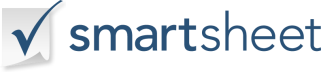 A G R E E M E N T    F O R    E X T E N S I O N    O F    L E A S EA G R E E M E N T    F O R    E X T E N S I O N    O F    L E A S EA G R E E M E N T    F O R    E X T E N S I O N    O F    L E A S EA G R E E M E N T    F O R    E X T E N S I O N    O F    L E A S EA G R E E M E N T    F O R    E X T E N S I O N    O F    L E A S Eリース契約の延長リース契約の延長リース契約の延長リース契約の延長リース契約の延長家主名そしてテナント名として知られている構内のリース契約に対する相対として知られている構内のリース契約に対する相対として知られている構内のリース契約に対する相対として知られている構内のリース契約に対する相対として知られている構内のリース契約に対する相対プロパティアドレスの郡での郡で付け郡 リースの日付十分に考慮するために、家主とテナントはそれぞれ、上記のリース期間を延長することに同意します。十分に考慮するために、家主とテナントはそれぞれ、上記のリース期間を延長することに同意します。十分に考慮するために、家主とテナントはそれぞれ、上記のリース期間を延長することに同意します。十分に考慮するために、家主とテナントはそれぞれ、上記のリース期間を延長することに同意します。十分に考慮するために、家主とテナントはそれぞれ、上記のリース期間を延長することに同意します。月の延長の長さ月の延長の長さ開始する開始するそして、上の終了そして、上の終了開始日終了日上記の終了日を超える更新または延長のそれ以上の権利はありません。  上記の終了日を超える更新または延長のそれ以上の権利はありません。  上記の終了日を超える更新または延長のそれ以上の権利はありません。  上記の終了日を超える更新または延長のそれ以上の権利はありません。  上記の終了日を超える更新または延長のそれ以上の権利はありません。  長期期間中、テナントは、家主の家賃を支払うものとします。長期期間中、テナントは、家主の家賃を支払うものとします。長期期間中、テナントは、家主の家賃を支払うものとします。長期期間中、テナントは、家主の家賃を支払うものとします。長期期間中、テナントは、家主の家賃を支払うものとします。毎月の家賃支払い期限額毎月の家賃支払い期限額 $   $   $  その他の用語は次のとおりです。 その他の用語は次のとおりです。 その他の用語は次のとおりです。 その他の用語は次のとおりです。 その他の用語は次のとおりです。 追加の用語ただし、本契約に記載されている場合と同様に、リースの他のすべての条件は、この延長期間中も継続することがさらに規定されています。 ただし、本契約に記載されている場合と同様に、リースの他のすべての条件は、この延長期間中も継続することがさらに規定されています。 ただし、本契約に記載されている場合と同様に、リースの他のすべての条件は、この延長期間中も継続することがさらに規定されています。 ただし、本契約に記載されている場合と同様に、リースの他のすべての条件は、この延長期間中も継続することがさらに規定されています。 ただし、本契約に記載されている場合と同様に、リースの他のすべての条件は、この延長期間中も継続することがさらに規定されています。 本契約は、当事者、その後継者、譲受人及び個人の代表者の利益に拘束力を有し、またその利益に対して及び、その義務を有するものとします。本契約は、当事者、その後継者、譲受人及び個人の代表者の利益に拘束力を有し、またその利益に対して及び、その義務を有するものとします。本契約は、当事者、その後継者、譲受人及び個人の代表者の利益に拘束力を有し、またその利益に対して及び、その義務を有するものとします。本契約は、当事者、その後継者、譲受人及び個人の代表者の利益に拘束力を有し、またその利益に対して及び、その義務を有するものとします。本契約は、当事者、その後継者、譲受人及び個人の代表者の利益に拘束力を有し、またその利益に対して及び、その義務を有するものとします。署名されたこの日付:署名されたこの日付:署名の日付家主名テナント名家主の署名テナント署名
免責事項Web サイト上で Smartsheet から提供される記事、テンプレート、または情報は参照用です。情報を最新かつ正確に保つよう努めていますが、当サイトまたはウェブサイトに含まれる情報、記事、テンプレート、関連するグラフィックスに関する完全性、正確性、信頼性、適合性、または可用性について、明示または黙示的ないかなる表明も保証も行いません。したがって、そのような情報に対する信頼は、お客様の責任で厳重に行われます。